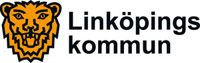 2015-06-17OmsorgsnämndenPressinformation inför omsorgsnämndens sammanträde
För ytterligare information kontakta omsorgsnämndens ordförande Daniel Andersson (FP), telefon 0722-40 07 71.Ärende 7 Åtgärdsplan för att minska underskottetFörsta delårsbokslutet för omsorgsnämnden visade på ett prognostiserat underskott på 18,3 miljoner kronor. Omsorgsnämnden har därför behövt ta fram en åtgärdsplan för att få ekonomin i balans.Åtgärdsplanen består av flera långsiktiga åtgärder. Individ- och familjeomsorgen ska utvecklas med ökad uppföljning och resultatmätning samt översyn av avtal.Vid kommande upphandlingar ska ersättningsnivåer justeras genom att full pris- och lönejustering inte görs på ersättningsnivån mellan det utgångna avtalet och det nya.Utifrån beslut från Inspektionen för vård och omsorg, IVO, om bemanningstäthet ska struktur och utbyggnadsplaner för särskilt boende ses över i syfte att harmonisera med IVO:s definitioner och därmed förhindra omotiverade kostnadsökningar.Därutöver kommer nya insatser vidtas för att minska kostnaderna för HVB-vård, omförhandla eller säga upp avtal i befintlig verksamhet som bedöms ha ett omotiverat högt kostnadsläge och avstå från att förlänga ersättningen till en verksamhet som bedöms ligga inom Region Östergötlands ansvar.Åtgärdsplanen beräknas ha en effekt på sammanlagt 5,6 miljoner kronor för 2015, 13,8 miljoner för 2016, 17,2 miljoner för 2017 och 22,8 miljoner för 2018. Ärende 8 Fler platser för ensamkommande barn och ungdomarDe senaste två åren har antalet ensamkommande barn som söker och beviljas asyl i Sverige ökat kraftigt. Linköpings kommun har ett avtal med Migrationsverket om 75 platser för barn och ungdomar som beviljats uppehållstillstånd eller befinner sig i asylprocessen. Nu ökas antalet platser till 105.– När världen står i brand och människor flyr över Medelhavet i rangliga fartyg på jakt efter en framtid, måste vi solidariskt ta ansvar, säger omsorgsnämndens ordförande Daniel Andersson (FP).Ärende 10 Intensivteam ska minska kostnaderna för ungas HVB-vård Kostnaderna för HVB-vård (behandlingshem) har ökat under flera år och ligger bakom en stor del av omsorgsnämndens underskott. En placering kan kosta 5 000 kronor per dygn och några kostar så mycket som 10 000 kronor per dygn. För att minska kostnaderna föreslår omsorgskontoret och socialkontoret att Linköpings kommun inrättar ett intensivteam i handlingarna. Intensivteamet ska kunna kopplas in i en krissituation i en familj eller kring ett barn. Genom att intensivt stödja familjen, hantera krisen, motivera till förändring och slussa vidare till andra insatser ska behovet av dyra placeringar minskas.Omsorgsnämndens ordförande Daniel Andersson (FP) är positiv till förslaget.– Istället för att göra akuta placeringar på behandlingshem utan ordentliga utredningar, vill vi skapa ett intensivteam som kan göra snabba insatser för att stabilisera familjen. Jag är övertygad om att det i många fall kan ge ett bättre resultat för ungdomarna, säger han.Kostnaden för teamet uppskattas till 3 miljoner kronor per år. Satsningen betalas av minskade behandlingshemskostnader, HVB-kostnader. Omsorgskontoret ska utreda förslaget vidare med målsättningen att intensivteamet ska komma igång vid årsskiftet.Ärende 16 Nya avtal om akut stöd till EU-medborgareInför vintern 2015 ingår omsorgsnämnden två nya överenskommelser med Stadsmissionen om akut stöd till utsatta EU-medborgare som vistas i Linköping. Den ena gäller sovplatser i Ryttargårdskyrkan och Blå Villan under vinterhalvåret. Den andra gäller öppen verksamhet med rådgivning, matservering och möjlighet att sköta tvätt och hygien fram till hösten 2016. – Linköpings kommun arbetar tillsammans med hjälporganisationerna utifrån tanken om värdighet här och förändring där. Tiggarnas framtid finns i att kunna försörja sig själva i sina hemländer och där gör bland annat Hjärta till hjärta en enorm insats, men ingen ska behöva frysa ihjäl medan de vistas i Linköping, säger omsorgsnämndens ordförande Daniel Andersson (FP).Ärende 18 Somaliska brobyggare fortsätter året utFör att möta den sociala oro som fanns i Skäggetorp förra året, fick Råd och stöd i uppdrag att anställa en manlig och en kvinnlig somalisk brobyggare med Vårt Nygård som bas.Båda brobyggarna bor i Skäggetorp och har stor kännedom om bostadsområdet och ett stort kontaktnät. Nu förlängs deras uppdrag fram till årsskiftet.– De somaliska brobyggarna är välkända och har blivit en tillgång för familjerna i att etablera sig i det svenska samhället, säger omsorgsnämndens ordförande Daniel Andersson (FP).